Управление культуры, национальностей, религий и охраны объектов культурного наследия облгосадминистрацииОдесская областная библиотека для юношества им. В. В. Маяковского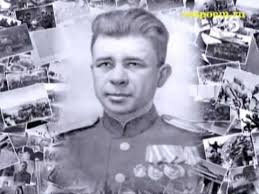 А. И. Маринеско.Подводник с душой корсара	(к 105-летию со дня рождения)Библиографический очерк	Одесса -2018Александр Маринеско. Подводник с душой корсара: (к 105-летию со дня рождения): библиогр. очерк / сост. Л. Г. Сухарева; Одес. обл. б–ка им. В. В. Маяковского. — О., 2018. – С. 12.Маринеско... В самой фамилии этого человека мистически плещется и живет море!  Моряк-подводник Александр Маринеско – одна из самых противоречивых фигур Второй мировой войны, вокруг которого до сих пор не стихают споры. Человек, овеянный многими мифами и легендами. Он отличался самоотверженной храбростью, владел знаниями и необычайным боевым опытом, но человеческие слабости временами очень мешали ему.
Все было в жизни этого непростого человека. И взлеты, и падения. Награды и забвение. И полтора года тюрьмы, и годы крайней бедности... Сколько лет он неприметно и тихо работал в разных коллективах, и никто не знал, какая у него была боевая, героическая биография! Он и умер от смертельно неизлечимой болезни всего-то в пятьдесят лет...В последние пару десятилетий в честь моряка-подводника называют улицы и набережные, мореходные училища, ставят памятники, открывают музеи. И кинематограф его не забывает. Не так давно был снят сериал по мотивам биографии Маринеско под названием "Первый после Бога". Звучит, конечно, чересчур самонадеянно. Но то, что Маринеско – первый среди равных, факт, который уже ни у кого не вызывает сомнений.В библиографическом очерке представлены книги и статьи из периодических изданий о нем, о его боевом пути, Интернет-ресурсы, иллюстрации. 
Очерк рекомендован учащимся, студентам, педагогам, библиотечным работникам и всем, кто интересуется историей Второй мировой войны, флота и историей Одессы.Составитель: Л. СухареваОтветственный за выпуск: Е. ЧоловскаяАлександр Маринеско — одна из самых неординарных фигур второй мировой войны, вокруг которого до сих пор не стихают споры. Человек, овеянный многими мифами и легендами. Незаслуженно забытый, а затем возвращенный из небытия.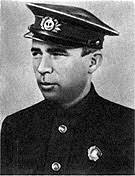 Ему надо было родиться во времена пиратской вольницы, когда на море были в почете отчаянные сорвиголовы, не признающие никаких законов и правил. Буйный нрав Александра Маринеско всегда мешал полностью реализоваться его несомненному таланту. Но тут уж ничего не поделаешь – человек-легенда советского подводного флота был личностью противоречивой.Балтиец из ОдессыМаринеско родился 15 января 1913 г. в Одессе. С детства любил и знал море, прекрасно нырять и плавать научился уже в 7 лет. По воспоминаниям самого Маринеско, каждое утро вместе с друзьями они уходили на море и проводили там время в купании и ловле бычков, скумбрии, чируса и камбалы. Юные годы Александра Маринеско прошли в школе №36 (ныне школа №105 на ул. Пастера). Тогда Маринеско отличался тягой к приключениям — во главе ватаги мальчишек он неоднократно пускался в опасные многочасовые путешествия по катакомбам. Входы в подземный лабиринт были совсем рядом — на склонах Приморского бульвара. Кстати, за школьной партой будущий подводник просидел всего 6 лет, после чего за прилежность и терпеливость был переведен 1926 году в Школу морского обучения, и в возрасте 13 лет стал выходить в море на судах Черноморского флота в качестве матроса 1 класса. В школе юнг Александр показал настолько блистательные результаты, что ему сократили срок обучения, и он без экзаменов был зачислен в Одесский мореходный техникум, который через 40 лет стал Мореходным училищем имени А. И. Маринеско.      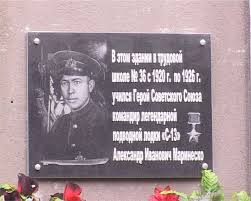 Однокурсники вспоминали, как 17-летним, во время практики на паруснике «Товарищ», он то ли на спор, то ли от избытка чувств, сделал стойку на руках на марсовой площадке мачты – в двадцати с лишним метрах над палубой. Тогда капитан «Товарища», бывалый моряк Иван Фрейман сказал ему пророческие слова: «Хлебнёшь ты, хлопец, много лиха, если не научишься обуздывать свой характер». Будущий подводник вовсе не мечтал о военной карьере. Казалось бы, все в характере и биографии Маринеско вело к тому, что стать ему капитаном советского торгового судна на Черном море, контрабандистом и весельчаком. После окончания мореходного колледжа 20-летний Александр быстро сделал карьеру в торговом флоте — всего за один год он дорос с четвертого помощника на пароходе "Ильич" до второго помощника капитана парохода ЧМП "Красный флот". Но судьба и Маринеско решили иначе: не южные, а северные моря, не торговый, а военный флот, не капитан морского корабля, а командир подводного хищника. Военный талант без признаков дисциплиныВ 1933 году способного выпускника мореходного техникума направили на высшие курсы командного состава РККФ. По воспоминаниям самого одессита, на курсах он возненавидел муштру и строевую подготовку. Но, несмотря на это, все же закончил обучение с отличными оценками и был направлен служить штурманом на подлодку "Щ-306" Балтийского флота. С 1936 года Маринеско продвигался по службе, ходил сначала на лодке «Ленинец» Л-1, а потом командиром лодки «Малютка» М-96. Ещё до войны Маринеско отмечали как думающего и решительного командира. Один из исследователей его феномена, морской офицер и писатель Виктор Германов отмечал, что «одно из фантастических достижений экипажа было срочное погружение лодки всего за 19,5 секунд против нормы 35». Все «новшества», позволяющие это сделать, придумал сам Маринеско, не боясь рисковать. За это сослуживцы просто боготворили его и старались ни в чем не подвести. Ну, а сколько жизней осталось спасенными из-за того, что погружение шло быстрее, и говорить не приходится. 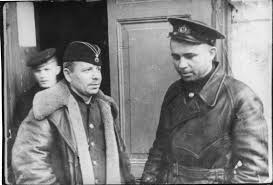 Маринеско никогда и никому не позволял вмешиваться в свои планы. И сам за всё нёс ответственность. Это не очень нравилось начальству, которое часто конфликтовало со строптивым командиром-подводником. Александр Иванович был человеком способным, но одновременно резким, всегда говорящим то, что думает, вне зависимости от того, чем ему это грозило. Правдорубов испокон веков не очень жалуют, а в случае с Маринеско дело осложнялось тем, что он сам не был чужд радостей жизни. Молодой моряк, как и его отец, нравился женщинам и любил выпить. Два этих пристрастия позже выйдут Маринеско «боком».«Топи их всех!» — так звучал лозунг Маринеско с первых дней войны, и он всегда следовал ему. В походах был дерзок в выборе тактики, бесстрашен, даже авантюристичен. В годы Великой Отечественной подводная лодка, которой командовал Александр Маринеско, потопила не один фашистский транспорт, успешно выполняла сложные задания командования по высадке в тылу врага разведывательно-диверсионных групп. Если составить список советских командиров-подводников в зависимости от суммарного тоннажа потопленных каждым кораблей и судов противника, то его откроет Александр Иванович Маринеско.В 1943 г. Маринеско, уже кавалер ордена Ленина и капитан 3-го ранга, становится командиром «С-13» — единственной из тринадцати подводных лодок, уцелевших в войне. Она вошла в историю мирового флота.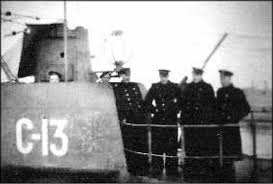 Подвиг Маринеско и трагедия "Густлоффа"Не будет преувеличением сказать, что в Германии имя Александра Ивановича Маринеско известно всем. Особенно после того, как вышла и едва ли не сразу же стала бестселлером повесть "Траектория краба". Ее автор — известный немецкий писатель, лауреат Нобелевской премии Гюнтер Грасс, открывает неизвестные страницы бегства восточных немцев на запад. А в центре событий — катастрофа лайнера "Вильгельм Густлофф", (на борту которого находились полторы тысячи военных и около 10 тысяч гражданского населения), затопленного торпедным залпом 30 января 1945 г. в Данцигской бухте экипажем подлодки "С-13" под командованием Александр Маринеско. У нас этот знаменитый боевой эпизод называют "атакой века", немцы же считают его крупнейшей морской катастрофой, едва ли не еще более страшной, чем гибель "Титаника". При проведении этой операции сработало нестандартное мышление Маринеско. Атаку начали со стороны вражеского берега. Откуда уж никак не ждали удара. Глубина была всего 45 – 50 метров, при шторме 6 баллов лодка шла полным надводным ходом… Потом это назовут «гонкой века», каких не знала история мирового подводного флота. Лодку заметил один из кораблей охраны лайнера. Но там даже подумать не могли, что идущий в бурунах, сливающийся с очертаниями берегов корабль – советская подводная лодка. Торпедный залп, гибель «Вильгельма Густлоффа»… 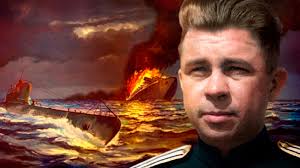 На обратном пути к дому, «мимоходом», «С-13» торпедировала ещё один крупный транспорт противника – «Генерала фон Штойбена». Скольким же удалось уцелеть в этой катастрофе? По данным Г. Шена, участника тех событий и летописца трагедии, выжило 1239 человек, из них половина, 528 человек, — личный состав немецких подводников, 123 человека вспомогательного женского состава военно-морского флота, 86 раненых, 83 члена экипажа и только 419 беженцев. Таким образом, уцелело 50% подводников и только 5% беженцев. Приходится признать, что, в основном, погибли женщины и дети — они были совершенно безоружны перед войной. Такова была цена "атаки века", и вот почему в Германии многие немцы считали действия Маринеско военным преступлением.Однако не будем спешить с выводами. Вопрос здесь стоит гораздо глубже - о трагедии войны. Даже самая справедливая война — бесчеловечна, ведь от нее в первую очередь страдает мирное население. По неумолимым законам войны Маринеско топил военный корабль, и нет его вины в том, что он потопил корабль с беженцами. Огромная вина в трагедии лежит на немецком командовании, которое руководствовалось военными интересами и не думало о гражданских людях. 
Дело в том, что "Густлофф" вышел из Готенхафена без должного сопровождения и раньше запланированного срока, не дождавшись кораблей охранения, поскольку надо было срочно перебросить немецких подводников из уже окруженной Восточной Пруссии. Немцы знали, что этот район особенно опасен для кораблей. Роковую роль сыграли габаритные огни, включенные на "Густлоффе" после того, как было получено сообщение о движении навстречу к нему отряда немецких тральщиков — именно по этим огням Маринеско и обнаружил лайнер. И, наконец, в свой последний рейс корабль ушел не как госпитальное судно, а как военный транспорт, окрашенный в серый цвет и оснащенный зенитными орудиями. Сегодня даже многие немцы понимают: германская сторона спровоцировала Маринеско. Немецкий институт морского права в Киле подтвердил, что "Вильгельм Густлофф" был военной целью, шел под боевым флагом фашистской Германии и советские вооруженные силы имели полное право его потопить. Это была блестящая военная операция, благодаря которой инициатива господства в морской войне на Балтике была прочно перехвачена советскими моряками. Своими действиями подводная лодка "С-13" приблизила конец войны. Это был стратегический успех советского военно-морского флота. Подвиг Маринеско состоит в том, что он уничтожил казавшийся непотопляемым символ нацизма, корабль-мечту, пропагандирующую "Третий рейх". А гражданские люди, находившиеся на корабле, стали заложниками немецкой военной машины. Поэтому трагедия гибели "Густлоффа" — это обвинение не Маринеско, а гитлеровской Германии.                                                               От флота до … тюрьмыВозвращение «С-13» на базу было триумфальным. Маринеско простили все грехи и даже представили к званию Героя Советского Союза. Правда, столь высокой награды «штрафнику» не дали, ограничившись орденом Красного Знамени. Лодка не стала, как было принято при подобном успехе, Гвардейской, а только Краснознаменной. Темпераментный капитан обиделся: ведь при награждении Золотой Звездой командира подлодки награждали орденами и весь экипаж, а тут получалось, что его подчиненных лишили заслуженных наград.Слава о Маринеско облетела весь флот, вот только характер его не изменился. В сложной и беспокойной натуре командира “С-13” высокий героизм, отчаянная храбрость уживались со множеством недостатков и слабостей. Сегодня он мог совершить героический подвиг, а завтра – опоздать на свой корабль, готовящийся к выходу на боевое задание, или каким-либо другим образом грубо нарушить воинскую дисциплину. 14 сентября 1945 года приказом наркома ВМФ «за халатное отношение к служебным обязанностям…» капитана 3-го ранга Александра Маринеско сняли с должности командира «С-13» и понизили в звании до старшего лейтенанта. В ноябре 1945 года его уволили из ВМФ в запас.В послевоенные годы Александр Маринеско непросто приспосабливался к мирной жизни. В 1946—1948 годах он ходил на нескольких судах гражданского флота помощником капитана, а затем был уволен в связи с ослаблением зрения. Александр Иванович стал работать замдиректора по хозчасти в институте переливания крови. За то, что бесхозные торфяные брикеты, мешающие во дворе не один год, развез по домам малообеспеченным сотрудникам в 1949 году был даже осужден на три года по статье «За разбазаривание социалистической собственности» и отбывал наказание на Колыме по явно сфабрикованному делу. 10 октября 1951 г. Маринеско был освобожден досрочно. Работал кладовщиком, снабженцем и топографом, а потом пришел на завод «Мезон», заслужил немало благодарностей, его портрет висел на Доске почета. Только в 1960 году его бывшие сослуживцы, герои войны, сумели добиться того, чтобы был отменен приказ о лишении Александра Маринеско звания капитана 3-го ранга. Ему восстановили воинское звание.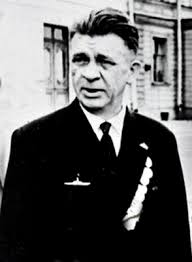 Легендарный командир Краснознаменной подлодки С-13 Краснознаменной бригады подводных лодок Краснознаменного Балтийского флота после тяжелой и продолжительной болезни скончался 25 ноября 1963 года в Ленинграде, пятидесятилетним, преждевременно уйдя из жизни. Похоронен на Богословском кладбище. 
Человек–легендаМаринеско навсегда останется в истории нашего флота как один из выдающихся героев-подводников. Он ничего не боялся ни на море, ни на суше. В море он выступал вопреки всем законам подводной войны. 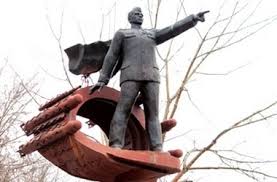 Ныне Александр Иванович Маринеско – один из самых известных одесситов. Героя-одессита чтят не только на родине. Ему поставлены памятники, в его честь названы улицы, открыты музеи, названы училища во многих городах. О Маринеско написаны книги и сняты фильмы.В истории нет черно-белых красок. И уникальность Маринеско в том, что его личность не оставляет никого равнодушным. Его легендарной личности, возможно, уготовано бессмертие. Он стал человеком-легендой и останется ею...Награды и званияГерой Советского Союза (5.05. 1990, посмертно)Орден Ленина (03.09.1942, 05.05.1990, посмертно)Орден Красного Знамени (21.11.1944, 13.03.1945)Медаль «За боевые заслуги» (3.11.1944)Медаль «За оборону Ленинграда» (1943)Медаль «В память 250-летия Ленинграда» Медаль «За победу над Германией в Великой Отечественной войне 1941—1945 гг.»ПамятьПамятники А. И. Маринеско установлены в Калининграде, Кронштадте, Санкт-Петербурге и Одессе. В Кронштадте, на доме №2 по Коммунистической ул., в котором жил Маринеско, установлена мемориальная доска. Маринеско посвящены художественные фильмы «О возвращении забыть» и «Первый после Бога». Потопление «Вильгельма Густлоффа» описывается в романе Нобелевского лауреата Гюнтера Грасса «Траектория краба». Именем А. И. Маринеско названы набережная в Калининграде и улица в Севастополе. Улица Строителей в Ленинграде, на которой также жил Маринеско, была переименована в 1990 году в улицу Маринеско. На ней установлена мемориальная доска. В Центральном музее Вооружённых Сил экспонируется флаг подводной лодки «C-13». В Санкт-Петербурге имеется Музей подводных сил России им. А. И. Маринеско. В Ванино установлена каменная глыба с мемориальной доской. В Одессе: 15 января 2013 г. на Стене Героев увековечено имя капитана 3-го ранга, командира подводной лодки С-13 Александра Маринеско.На здании Одесского мореходного училища, на улице Софиевской, в доме №11, где Маринеско жил в детстве, установлена мемориальная доска. Имя А. И. Маринеско носит Одесское мореходное училище. Также мемориальная доска установлена на здании трудовой школы, где он учился. В 1983 году силами учащихся одесской школы №105 (поисковая группа «Память сердца») был создан музей имени А. И. Маринеско. Именем Маринеско названа улица в Одессе — спуск Маринеско (ранее Софиевский спуск).Фильмы«О возвращении забыть» — художественный фильм режиссёра В. Брескану, снятый по сценарию А. Молдавского на киностудии «Молдова-фильм» в 1985 году. Фильм посвящён 40-летию Победы.«Первый после Бога» — художественный фильм В. Чигинского по сценарию И. Авраменко (под псевдонимом Н. Капитанова) при участии И. Евсюкова (2005, кинокомпания «Фортуна–фильм»).«Александр Маринеско. Атака века» — документальный фильм, снятый РТР в 2003 г.ЛитератураБойко, В. Маринеско Александр Иванович [Текст] / В. Бойко. - М.: Горизонт, 2015. – 70 с.Воронкова, Л. Этот одессит Гитлера довёл до бешенства, а от Горбачёва получил Звезду Героя [Текст] / Л. Воронкова // Слово 2001. - 27 нояб.Германов, В. Подвиг «С-13» [Текст] / В. Германов. – Калининград: Калининградское книжное издательство, 1976. – 111 с.Германов, В. Подвиг «тринадцатой». Слава и трагедия подводника А. И. Маринеско [Текст] / В. Германов. – Л.: Лениздат, 1991. – 172 с. Живицкая С. Золотой памятник [Текст] / С. Живицкая // Комс. правда. - 1999. – 21 мая.Ковалёв, Э. Короли подплава в море червонных валетов [Текст] / Э. Ковалёв. - М.: Центрполиграф, 2006. – 428 с. Крон, А. Бессонница [Текст] / А. Крон. – М.: Советский писатель, 1991. – 592 с. Крон А., Пээгель Ю. Капитан дальнего плавания. Я погиб в первое военное лето [Текст] / А. Крон, Ю. Пээгель. – М.: Правда, 1990. – 464 с.Леонов, Б. Счастливое число – тринадцать [Текст] / Б. Леонов // Юг. – 1999. - 12 февр.Интернет–ресурсы Век легендарного Маринеско [Электронный ресурс]. – Электрон. данные. – Режим доступа: https://odnarodyna.org/content/vek-legendarnogo-marinesko. - Назв. с титула экрана. – Язык рус.Неизвестные факты о подводнике-легенде Маринеско: за победы пил под водой и получил иск за "атаку века" [Электронный ресурс]. – Электрон. данные. – Режим доступа: https://www.segodnya.ua/regions/odessa/Neizvestnye-fakty-o-legendarnom-podvodnike-Marinesko-za-pobedy-pil-pod-vodoy-i-poluchil-isk-za-ataku-veka.html . - Назв. с титула экрана. – Язык рус. Они оставили след в истории Одессы: Маринеско Александр Иванович (1913 - 1963) – моряк-подводник [Электронный ресурс]. – Электрон. данные. – Режим доступа: http://odessa-memory.info/index.php?id=291. - Назв. с титула экрана. – Язык рус.Подвиг Маринеско и трагедия "Густлоффа" [Электронный ресурс]. – Электрон. данные. – Режим доступа: https://flot.com/history/events/marinesko.htm . - Назв. с титула экрана. – Язык рус.Александр Маринеско. Атака века [Электронный ресурс]. – Электрон. данные. – Режим доступа: https://www.youtube.com/watch?v=sAi7ww-91_s. - Назв. с титула экрана. – Язык рус.Подводник с душой корсара. Подлинная история Александра Маринеско [Электронный ресурс]. – Электрон. данные. – Режим доступа: http://www.aif.ru/society/history/1082423 . - Назв. с титула экрана. – Язык рус.